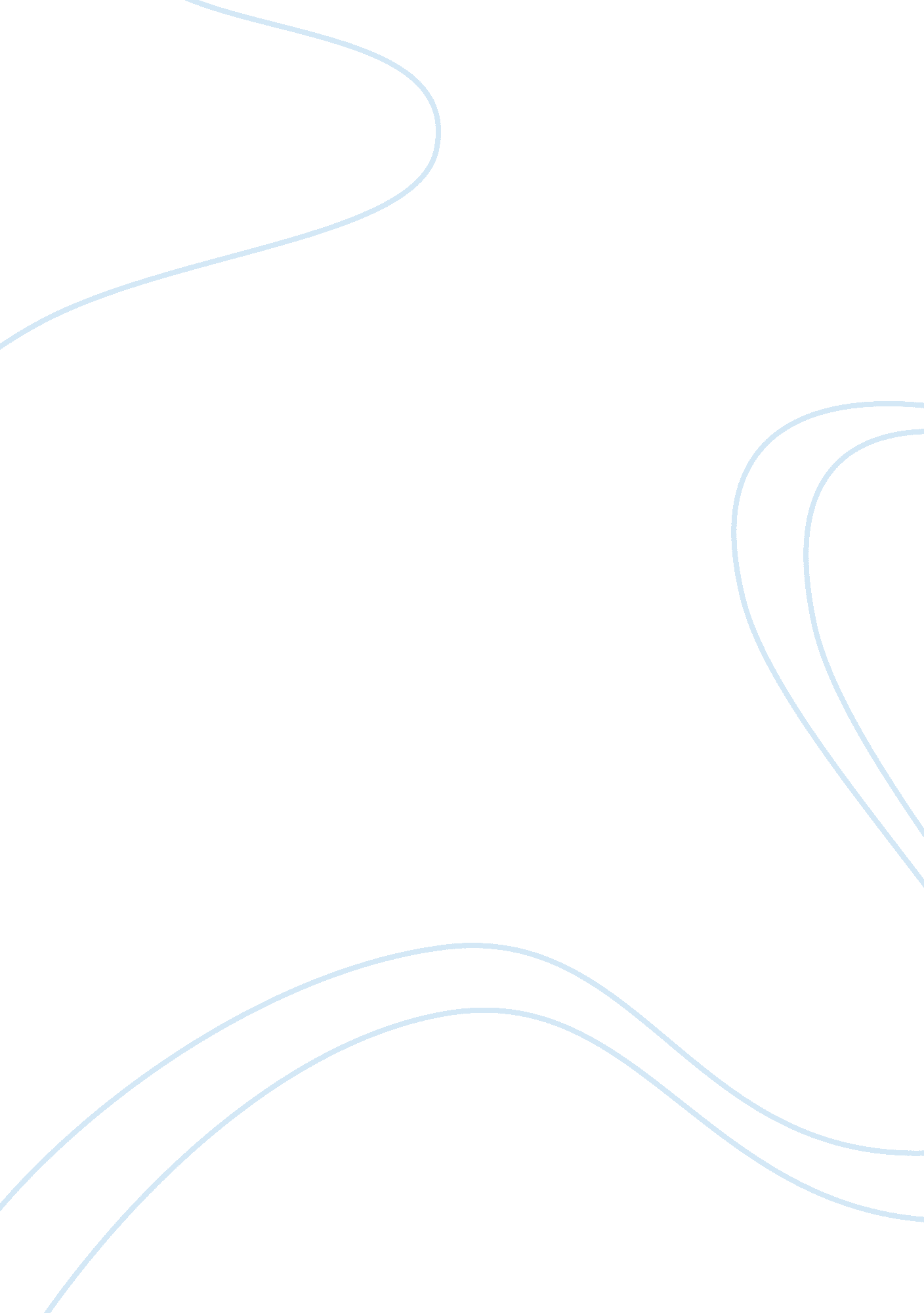 The analysis of human essay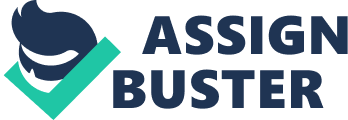 The analysis of human pace often necessitates the designation of foot-strike and toe-off events. This is characteristically achieved with the usage of force home bases. However, when force home base information is non available, alternate methods are necessary. Several kinematic algorithms for the finding of foot-strike and toe-off have emerged in the literature, but the effectivity of these methods have yet to be compared to one another. The principle for this probe was hence to compare these methods with a force platform. The cogency of these algorithms was compared with the consequences obtained utilizing synchronised perpendicular land reaction force ( GRF ) recordings of 11 participants running at 4. 0 ms-1 for a sum of 5 tests. The consequences indicate that the most accurate method for the finding of heel-strike was the Alto et Al ( 1998 ) algorithm bring forthing a average mistake of 0. 016 ( s ) , toe-off most accurately determined via the Dingwell et Al ( 2001 ) algorithm which produced a average mistake of 0. 011 ( s ) . Therefore, a strong statement is presented for the use of these algorithms during gait analysis. Introduction Gait analysis necessitates designation of both heel-strike and toe-off to specify cardinal constituents of the pace rhythm. This is most accurately quantified utilizing force home bases where a threshold is defined to find heel-strike and toe-off [ 1 ] . For surveies of running kinematics force informations is non ever available, roll uping force informations relies on the ability of the participants to systematically do contact with the platform without changing their natural pace form. Whilst footswitches and force per unit area detectors are frequently utilized in they may cut down the figure of available parallel channels or present an extra beginning of mistake to the informations. Therefore, it is necessary to place alternate methods of quantifying pes work stoppage and toe-off. Several kinematic methods are available for gait event finding, but comparings of their truth for specifying stance stage events has, yet to be reported. Mickelborough et al. , [ 2 ] developed a method of finding gait events during walking, heel-strike was associated with the second of the W shaped troughs of the pes perpendicular speed curve in the Z ( perpendicular ) axis, toe-off was determined as the minimal place of the toe-markers in the Z axis. Alton et al. , [ 3 ] used the minimal place of the distal heel marker in the Z axis in order to find footstrike. Toe-off was defined utilizing the same method as Mickelborough via the place of the metatarsal markers in the Z axis. Similarly, Zeni et al. , [ 4 ] proposed two methods of placing gait events. The first used the difference in supplanting of the extremums and troughs of sacral and foot markers in the sagittal plane. The 2nd method is a speed based technique. The speed of the heel marker in the sagittal plane alterations from positive to a negative way at each heel work stoppage. The frame at which backward motion of the pes is initiated is termed heel-strike. At the induction of swing stage the speed of the heel or toe markers alters from negative to positive and is therefore labelled toe-off. Hreljac and Stergiou [ 5 ] utilised shank and pes gesture in the sagittal plane. They determined pes work stoppage as the clip that coincided with the minimal sagittal plane pes angular speed, and toe-off as the local lower limit of the shank angular speed. Schace et al. , [ 6 ] utilized the perpendicular speed and supplanting of the pes markers to place gait events for overground and treadmill running. Heel work stoppage was deemed to be the clip of the downward spike of the perpendicular speed of the 1st metatarsal and the tableland in the supplanting of the sidelong malleoli marker in the Z axes. Toe-off was deemed to be the oncoming of the rise in perpendicular supplanting and speed of the 1st metatarsal marker. Finally, Dingwell et al. , [ 7 ] provided a kinematic method designed specifically for treadmill running. Foot work stoppage was deemed to be the first clip when extremum articulatio genus extension occurred and toe-off was determined as the 2nd happening of peak articulatio genus extension. The overall aim of this probe was to exemplify the most accurate agencies of foretelling heel work stoppage and toe-off, by contrasting the computationally predicted events to those detected utilizing force informations. Methodology Participants Eleven male participants volunteered to take portion in this probe ( age 19 + 1 old ages ; Height 176. 5 + 5. 2 centimeter ; Mass 78. 4 + 9. 0 kilogram ) . Ethecal blessing for this undertaking was obtained from the School of Psycology moralss commnttee, University of Central Lancashire and each participant provided verbal concent. Procedure Participants ran at 4. 0 thousand s-1 along a 20 m track striking the Centre of a force home base with an oncoming of 20 N ( Kistler, Kistler Instruments Ltd. , Alton, Hampshire, UK ; Model 9281CA ) , trying at 1000Hz. Clocking Gatess were used to command speed, a maximal divergence of +5 % from the specified mark was allowed. Kinematic information was obtained via an eight camera infra ruddy gesture analysis system ( Qualisys Medical AB, Goteburg, Sweden ) operating at 350Hz. The marker set used for the survey was based on the CAST technique ( Cappozo et al [ 8 ] . Retro-reflective markers were attached to the 1st and 5th metatarsal caputs, median and sidelong maleoli, median and sidelong epicondyle of the thighbone, greater trochanter, iliac crest, anterior superior iliac spinal columns and posterior superior iliac spinal columns with tracking bunchs positioned on the shank and thigh of left and right legs. A inactive test was captured to specify the pelvic girdle, thigh, pes and tibial sections. Kinematic parametric quantities were quantified utilizing Ocular 3-D ( C-Motion Inc, Gaithersburg, USA ) and filtered utilizing at 6 Hz utilizing a low base on balls Butterworth 4th order filter following insertion with a maximal spread fill of 10 frames. Five tests were averaged for each participant. Angles were created about an XYZ rotary motion cardan sequence referenced to organize systems about the proximal terminal of the section, where Ten is flexion-extension ; Y is ab-adduction and is Z is internal-external rotary motion. In order to formalize the effectivity of these methods they were compared to a gilded criterion, in which event sensing is based on force home base informations ( Hansen et al. , [ 1 ] . Heel work stoppage was quantified as the first case at which the perpendicular constituent of the GRF was greater than 20N ; toe-off was determined to be the first case in which the perpendicular GRF fell below 20N. The clip ( s ) in which each event determined from the computational algorithms occurred was contrasted to the tantamount event determined by the perpendicular land reaction force. The difference in the clip of happening was so tabulated in Excel ( Microsoft Corp. , Redmond, WA, USA ) . A positive value represented an event defined after the event established from the force home base and a negative value indicates that the computational algorithm defined the event prior to the force home base event. Consequences Discussion The purpose of this probe was to place the most appropriate algorithms for the finding of heel-strike and toe-off utilizing kinematic techniques during overground running. A dependable algorithm must be both dependable and accurate leting the pace rhythm to be separated into stages of stance and swing. The consequences suggest that heel-strike and toe-off are most accurately determined utilizing different algorithms. Heel-strike was most accurately determined utilizing the Alton et al. , [ 3 ] method utilizing place of the distal heel marker, whereas toe-off was most suitably determined via the Dingwell et al. , [ 7 ] articulatio genus extension method. The average mistakes for event sensing appear to match to those reported by other surveies, with the exclusion of the Mickelborough et al. , [ 2 ] method which was confounded by repeatability issues. That is, the perpendicular speed of the pes markers frequently exhibited multiple upper limit and/or lower limit doing gait events to be located falsely, although this is common when using algorithms designed for walking to running informations. In decision the Alton et al [ 3 ] and Dingwell et al [ 7 ] represent simple and robust methods for finding gait events that do non necessitate 3-D analysis to use. Thus a strong statement is presented for the use of these algorithms. Additional work will find the pertinence of these algorithms to treadmill and pathological motive power. Mentions Hansen, A. H. , Childress, D. S. , Meier, M. R. ( 2002 ) . A simple method for finding of pace events. Journal of Biomechanics, 35, 135-8. Mickelborough, J. , Van der Linden, M. L. , Richards, J. , Ennos, A. R. ( 2000 ) . Validity and dependability of a kinematic protocol for finding foot contact events. Gait and Posture. 11, 32-37. Alton, F. , Baldey, L. , Caplan, S. , and Morrissey, M. C. A kinematic comparing of overground and treadmill walking. Clinical Biomechanics, 13, 434-440. Zeni, J. A. , Richards, J. G. , and Higginson, J. S. ( 2008 ) . Two simple methods for finding gait events during treadmill and overground walking utilizing kinematic informations. Gait & A ; Posture, 27, 710-71. Hreljac, A. , and Stergiou, N. ( 2000 ) . Phase finding during normal running utilizing kinematic informations. Medical and Biological Engineering and Computing, 38, 503-506. Schache, A. G. , Blanch, P. D. , Rath, D. A. , Wrigley, T. V. , Starr, R. and Bennell, K. L. ( 2001 ) . A comparing of overground and treadmill running for mensurating the 3-dimensional kinematics of the lumbo-pelvic-hip complex. Clinical Biomechanics, 16, 667-680. Dingwell, J. B. , Cusumano, J. P. , Sternad, D. , Cavanagh, P. R. ( 2001 ) . Local Dynamic Stability Versus Kinematic Variability of Continuous Overground and Treadmill Walking. Journal of Biomechanical Engineering, 123, 27-32. Cappozzo, A. , Catani, F. , Leardini, A. , Benedeti, M. G. , and Della, C. U. ( 1995 ) . Position and orientation in infinite of castanetss during motion: Anatomic frame definition and finding. Clinical Biomechanics, 10, 171-178. 